Drafting and Design 9/10		Name:___________________________Drawing AssignmentDesign Process: Flashlight & Lamp 2D Ortho and 3D ModelTASK: At beginning of semester, student used pencil to sketch out drawings of a lamp and a flashlight.  Use those sketches to 2D draw (possibly redesign) and 3D model with CAD.2D REQUIREMENTS: 3 layers: template, Construction Lines, DrawingYour drawings must represent at least 2 orthographic views of your sketches.Scale accordingly (Floor lamp would be different than table lamp)Each item must have it’s own fileUse A4 landscape or portrait templateLabel and dimension your drawings accordingly3D REQUIREMENTS:1 Additional layer to above: “3D Model”Visualize shape by breaking 2D drawing into geometric “pieces”Extrude shapes using techniques learned in classBe sure to check alignment of shapes in both Top and Front viewAdd textures and light sourcesGive each object a setting (Lamp: table and walls; Flashlight: surface)Follow colour print instructions used for 3D Logo rendering (300 dpi!)Submit your work:As a package for both the lamp and flashlight, be sure to submit:sketch2D CAD printout3D Colour ModelEvaluation Will be based on your process and ability through the design process.  It is not only about your 3D model.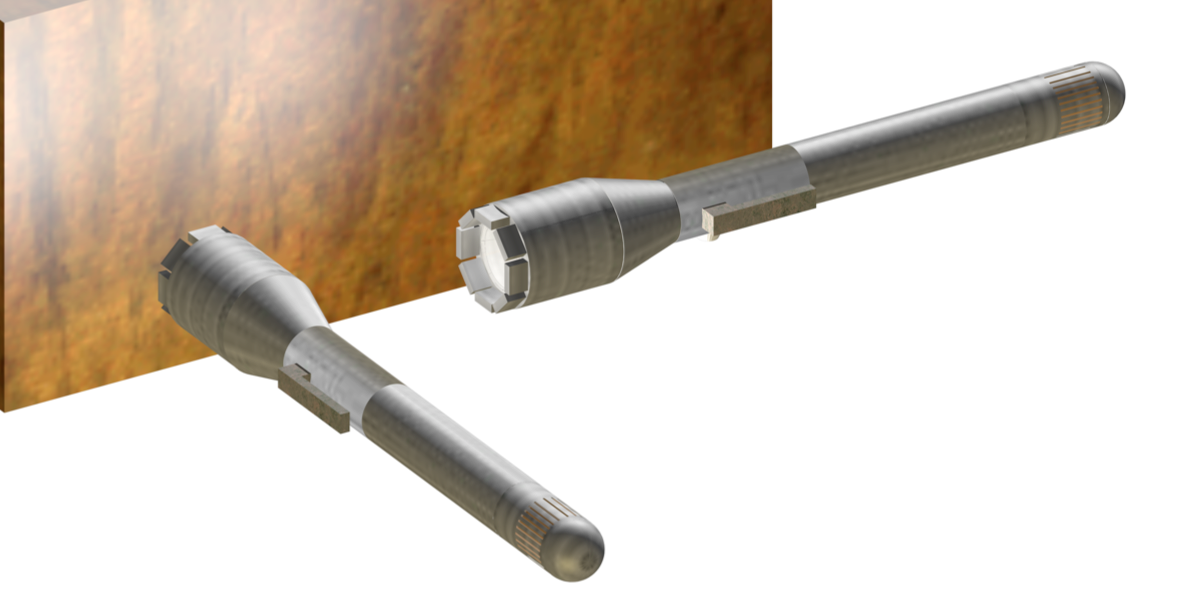 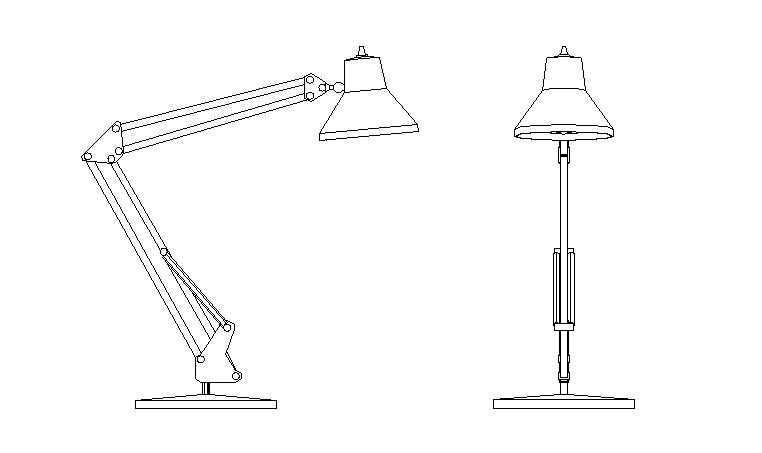 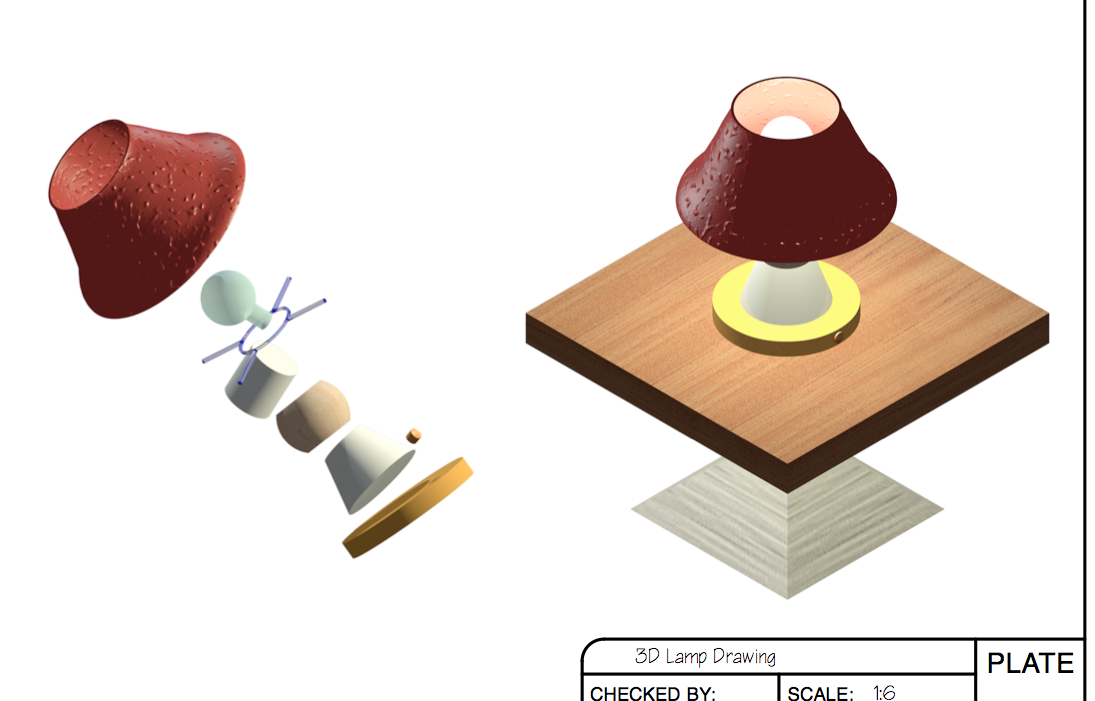 